Obrusy mesh dla lokali gastronomicznychDlaczego naszym zdaniem obrusy mesh to dobry produkt do wykorzystania w lokalach gastronomicznych? Przeczytasz o tym w naszym artykule.Dlaczego obrusy są ważne?Oczywistym jest, że w aranżacji lokali gastronomicznych nie może zabraknąć niektórych elementów wyposażenia sali dzięki którym łatwiej będzie utrzymać czystość w danej restauracji czy kafejce, bądź w barze. Sobrym rozwiązaniem będzie zabezpieczenie stołów czy ław, szczególnie tych znajdujących się na zewnątrz w przypadku posiadania ogródka letniego, odpowiednimi obrusami. W tej roli sprawdzą się obrusy mesh, które wykonane są ze specjalnego materiału, który nie trzyma brudu.Obrusy mesh - wybierz grafikę dla siebie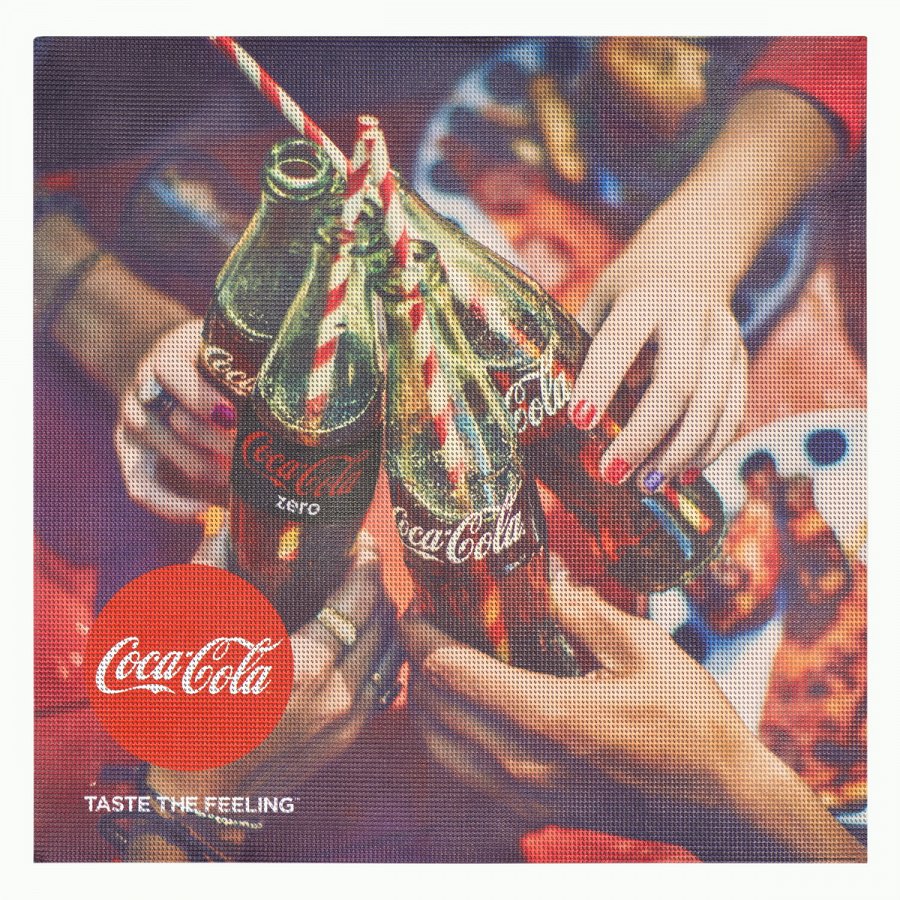 Obrusy mesh wykonane są z PVC, dzięki czemu doskonale sprawdzają się w gastronomii. Ich dostępność na rynku jest ogromna możesz wybrać samodzielnie grafikę, która będzie znajdować się na obrusie a następnie umieścić go na danym stole, tym samym spełniając zarówno funkcje estetyczną - grafikę dopasuj do aranżacji wnętrza - jak i zabezpieczasz blaty stołów. Gdzie zamówić obrusy mesh? Dostępne są na przykład w ofercie firmy Litex - w łatwy spsoób zamówisz je online. Sprawdź także markizy oraz parasole ogrodowe, które osłonią ogródki letnie w Twoim barze czy też w restauracji.